Syllabus of discipline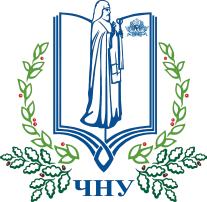 «Modern clinical methods of study functional systems of the human body»Syllabus of discipline«Modern clinical methods of study functional systems of the human body»Syllabus of discipline«Modern clinical methods of study functional systems of the human body»Lecturer: Valery ChernoProfessor, Doctor of Medicine, Head of the Department of Anatomy, Clinical Anatomy, Pathomorphology and Forensic Medicine Medical Institute of  Petro Mohyla Black Sea National University.Amount: 3 ECTS credits (90 hours). The purpose of the discipline - to acquaint students with the technical capabilities of instrumental methods of studying the structure of organs of functional systems in clinical medical practice. Originality of the discipline: author's course. The content of the discipline:Topic 1. Modern clinical methods of studying the structural organization of the human cardiovascular system; Topic 2. Modern clinical methods of studying the structural organization of the digestive system; Topic 3. Modern clinical methods of studying the structural organization of the respiratory system; Topic 4. Modern clinical methods of studying the structural organization of the pelvic organs; Topic 5. Minor invasive thoracic-abdominal surgery; Topic 6. Modern clinical methods of studying the structural organization used in dentistry; Topic 7. Modern clinical methods of studying structural organization in neurosurgery.Expected learning outcomes As a result of studying the discipline, students have: know - The main technical characteristics and technologies of application of organs of functional systems of the human body; the place of instrumental methods in modern medicine; medical fields and pathological conditions in which modern diagnostic equipment is used. вe able to - choose and form a list of additional and instrumental methods for studying the structure of organs of functional systems of the human body; evaluate the disadvantages and advantages of modern diagnostic equipment in various fields of medicine.Amount: 3 ECTS credits (90 hours). The purpose of the discipline - to acquaint students with the technical capabilities of instrumental methods of studying the structure of organs of functional systems in clinical medical practice. Originality of the discipline: author's course. The content of the discipline:Topic 1. Modern clinical methods of studying the structural organization of the human cardiovascular system; Topic 2. Modern clinical methods of studying the structural organization of the digestive system; Topic 3. Modern clinical methods of studying the structural organization of the respiratory system; Topic 4. Modern clinical methods of studying the structural organization of the pelvic organs; Topic 5. Minor invasive thoracic-abdominal surgery; Topic 6. Modern clinical methods of studying the structural organization used in dentistry; Topic 7. Modern clinical methods of studying structural organization in neurosurgery.Prerequisites The syllabus of this selective discipline is based on knowledge of the normal anatomy of the organs of the functional systems of the human body. Details Students must form a basic understanding of the specifics of the technical capabilities of modern instrumental technologies for diagnosing diseases of functional systems of the human body; be aware of their combinations and combinations with other diagnostic techniques.Criteria for evaluating independent work To master the theoretical foundations of the discipline, students should prepare a presentation on: "Modern clinical methods of studying the functional systems of the human body." Two aspects play an important role: 1) oral defense of the presentation at the seminar - speech and answers to questions. (40% of the assessment); 2) completeness of disclosure of material in the presentation in compliance with the requirements for the structure of work (60% of the assessment). Criteria for evaluating the control work It is based on the determination of residual knowledge after mastering the elective discipline of choice. It includes 3 components: 1) test tasks; 2) Solving educational clinical problems; 3) Presentation "Modern clinical methods of study functional systems of the human body "Criteria for evaluating independent work To master the theoretical foundations of the discipline, students should prepare a presentation on: "Modern clinical methods of studying the functional systems of the human body." Two aspects play an important role: 1) oral defense of the presentation at the seminar - speech and answers to questions. (40% of the assessment); 2) completeness of disclosure of material in the presentation in compliance with the requirements for the structure of work (60% of the assessment). Criteria for evaluating the control work It is based on the determination of residual knowledge after mastering the elective discipline of choice. It includes 3 components: 1) test tasks; 2) Solving educational clinical problems; 3) Presentation "Modern clinical methods of study functional systems of the human body "Semester control: Credit Evaluation: For the semester: 120 points For credit: 80 pointsTypes of workIndependent work (Presentation) - 40 points. Final control work (testing) - 40 points. Survey in group classes - 40 points (4x10).Criteria for evaluating independent work To master the theoretical foundations of the discipline, students should prepare a presentation on: "Modern clinical methods of studying the functional systems of the human body." Two aspects play an important role: 1) oral defense of the presentation at the seminar - speech and answers to questions. (40% of the assessment); 2) completeness of disclosure of material in the presentation in compliance with the requirements for the structure of work (60% of the assessment). Criteria for evaluating the control work It is based on the determination of residual knowledge after mastering the elective discipline of choice. It includes 3 components: 1) test tasks; 2) Solving educational clinical problems; 3) Presentation "Modern clinical methods of study functional systems of the human body "Technical supportProjection multimedia equipment (projector, screen, laptop / computer). Internet access, Wi-Fi access point. Moodle e-learning system 3.9.Criteria for evaluating independent work To master the theoretical foundations of the discipline, students should prepare a presentation on: "Modern clinical methods of studying the functional systems of the human body." Two aspects play an important role: 1) oral defense of the presentation at the seminar - speech and answers to questions. (40% of the assessment); 2) completeness of disclosure of material in the presentation in compliance with the requirements for the structure of work (60% of the assessment). Criteria for evaluating the control work It is based on the determination of residual knowledge after mastering the elective discipline of choice. It includes 3 components: 1) test tasks; 2) Solving educational clinical problems; 3) Presentation "Modern clinical methods of study functional systems of the human body "Deadline policy The works are presented in a certain study schedule, the term - according to the schedule for a certain week. Academic Integrity Policy Provides independent performance of the provided works and tasks. Write-off during the offset (including using mobile devices) is prohibited. In case of detection of plagiarism or write-off of work are not credited.Criteria for evaluating independent work To master the theoretical foundations of the discipline, students should prepare a presentation on: "Modern clinical methods of studying the functional systems of the human body." Two aspects play an important role: 1) oral defense of the presentation at the seminar - speech and answers to questions. (40% of the assessment); 2) completeness of disclosure of material in the presentation in compliance with the requirements for the structure of work (60% of the assessment). Criteria for evaluating the control work It is based on the determination of residual knowledge after mastering the elective discipline of choice. It includes 3 components: 1) test tasks; 2) Solving educational clinical problems; 3) Presentation "Modern clinical methods of study functional systems of the human body "Criteria for evaluating independent work To master the theoretical foundations of the discipline, students should prepare a presentation on: "Modern clinical methods of studying the functional systems of the human body." Two aspects play an important role: 1) oral defense of the presentation at the seminar - speech and answers to questions. (40% of the assessment); 2) completeness of disclosure of material in the presentation in compliance with the requirements for the structure of work (60% of the assessment). Criteria for evaluating the control work It is based on the determination of residual knowledge after mastering the elective discipline of choice. It includes 3 components: 1) test tasks; 2) Solving educational clinical problems; 3) Presentation "Modern clinical methods of study functional systems of the human body "